COMUNICAT DE PRESĂBacău, 18.02.2014Universitatea „Vasile Alecsandri” din Bacău organizează pentru elevii claselor a XII-a cursuri de pregătire gratuite pentru Bacalaureat 2014. Pentru a veni în sprijinul acestora, profesori de prestigiu din cadrul Universității „Vasile Alecsandri” din Bacău vor parcurge programa și subiectele pentru disciplinele Limba și literatura română și Matematică. Pentru disciplina Limba și literatura română, cursurile se vor desfășura în fiecare sâmbătă, în perioada 22.02-28.06.2014, între orele 09-13, în amfiteatrul C2. Date de contact: Facultatea de Litere, Str. Spiru Haret, nr. 8, telefon: 0234/ 588 884.Pentru disciplina Matematică, cursurile se vor desfășura în fiecare duminică, în perioada 23.02-29.06.2014, între orele 09-13, în sala BI 30.Date de contact: Facultatea de Științe, Str. Mărășești, nr. 157, telefon: 0234/ 571 012.Prorector cu etica și imaginea universității,Lector univ. dr. Cristina CÎRTIŢĂ-BUZOIANU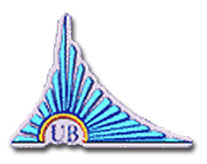 ROMÂNIAMINISTERUL EDUCAŢIEI NAŢIONALEUNIVERSITATEA „VASILE ALECSANDRI” din BACĂUCalea Mărăşeşti, nr. 157, Bacău 600115Tel. ++40-234-542411, Tel./Fax ++40-234-545753;www.ub.ro; e-mail: rector@ub.ro